[ALL  TENNIS ASSOCIATION]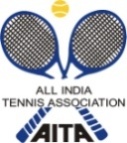 HOTEL CHARANS INTERNATIONAL,	Tel.No. 0522-2627219/2627221   VIDHAN SABHA MARG,      Fax No. 0522-2620411: mail id: info@hotelcharans.comHOTEL RAMA KRISHAN GOMTI NAGAR,NEAR FUN MALLDouble Occupancy: Rs. 800/- to Rs. 1400/-     (with 15% discount)NAME OF THE TOURNAMENTAITA RANKING TALENT SERIES TENNIS TOURNAMENT FOR BOYS AND GIRLS UNDER 14/16NAME OF THE STATE ASSOCIATIONU.P.STATE  TENNIS ASSOCIATIONHONY. SECRETARY OF ASSOCIATIONC.P. KACKAR (M) 9335816762ADDRESS OF ASSOCIATION4, TOURNAMENT WEEK19APRIL TO 22 APRIL 2016THE ENTRY IS TO BE SENTTHE ENTRY IS TO BE SENTjyotikaul2002@yahoo.co.in,vijaypathak924@gmail.comjyotikaul2002@yahoo.co.in,vijaypathak924@gmail.comADDRESSADDRESSVIJAYANT KHAND MINI STADIUM GOMTI NAGAR LUCKNOWVIJAYANT KHAND MINI STADIUM GOMTI NAGAR LUCKNOWTELEPHONE-OFFICE0983974479409839744794EMAILVijaypathak924@gmail.comCATEGORY ()MEN & WOMEN(      )NS(      )SS     )CS( )TS()AGE GROUPS ()14()16()SIGN-INSIGN-INMAIN DRAW     QUALIYFING         18 APRIL 2016       15 APRIL 2016  18 APRIL 2016       15 APRIL 2016MAIN DRAW SIZEMAIN DRAW SIZESinglesOpenOpenMAIN DRAW SIZEMAIN DRAW SIZESinglesOpenOpenENTRY DEADLINE4 APRIL 2016   4 APRIL 2016   4 APRIL 2016   WITHDRAWAL DEADLINEWITHDRAWAL DEADLINEWITHDRAWAL DEADLINE11 APRIL    2016  NAME OF THE VENUENAME OF THE VENUEVIJAYANT KHAND MINI STADIUM GOMTINAGAR LUCKNOWVIJAYANT KHAND MINI STADIUM GOMTINAGAR LUCKNOWVIJAYANT KHAND MINI STADIUM GOMTINAGAR LUCKNOWADDRESS OF VENUEADDRESS OF VENUESAME AS ABOVESAME AS ABOVESAME AS ABOVECOURT SURFACES. COURTS(4)S. COURTS(4)FAX0522-2287469FLOODLITYESYESBALLSAITA APPORVEDAITA  OBSERVER  J.S.KAUL09839220955      09839220955      ORGANISING SECRETARYNEETU SINGH 07398252229ORGANISING SECRETARYNEETU SINGH 07398252229ORGANISING SECRETARYNEETU SINGH 07398252229TOURNAMENT REFEREE –VIJAY PATHAKVIJAY PATHAK 09839744794TOURNAMENT REFEREE –VIJAY PATHAKVIJAY PATHAK 09839744794TOURNAMENT DIRECTOR       AJITSINGH 09415018661EMAIL  VIJAYPATHAK924@GMAIL.COM           EMAIL  VIJAYPATHAK924@GMAIL.COM           
On site AITA Registration
Payment will be accepted only through DD favouring AITA, Payable at  only. No cash will be accepted. [Carry 2 passport size Photographs, Original Municipal Birth certificate, Self attested Photocopy of Municipal Birth certificate and any of the following :- Aadhar Card/Passport / Certificate on school letterhead stating the player is studying in that school and DOB is --- as given in school records. Registration Form filled with all details.]